Ямало-Ненецкий автономный округМуниципальное образование Ямальский районМуниципальное бюджетное общеобразовательное учреждение «Новопортовская школа – интернатимени Л.В.Лапцуя»_____________________________________________________________________________Рабочая программа учебного предмета«Химия»для 9 класса на 2017-2018 учебный год                                          Составитель: Савина Т.А.,     учитель высшей квалификационной     категории2017 гПояснительная запискаРабочая программа по химии для 9 класса разработана на основе Примерной программы (начального общего, основного общего или среднего (полного) общего образования) по химии, соответствующей Федеральному компоненту ГОС (химия).Рабочая программа в соответствии с учебным планом МБОУ «Новопортовская школа-интернат имени Л.В.Лапцуя» на 2016-2017 учебный год рассчитана на 68 часов (исходя из 34 учебных недель в году 9-х классах).Реализация учебной программы обеспечивается УМК, утвержденным приказом по школе № 221 от 13.12.2013 г.  в списке учебников, используемых в 2016-2017 учебном году:1. Габриелян О.С. Химия. 9 класс: учебник для общеобразовательных учреждений / О.С. Габриелян. – М.: Дрофа, 2011.2. Габриелян О.С. Химия-9: настольная книга учителя/ О.С. Габриелян. – М.: Дрофа, 2006.3. Габриелян О.С. Химия. 9 класс : контрольные и проверочные работы/ О.С. Габриелян и др. – М.: Дрофа, 2008.4. Габриелян О.С. Воскобойникова Н.П. Химия в тестах, задачах, упражнениях. 8-9 классы: учебное пособие для общеобразовательных учреждений/ О.С. Габриелян и Н.П. Воскобойникова. – М.: Дрофа, 2006.5. Габриелян О.С., Яшукова А.В.  рабочая тетрадь к учебнику 9 класс. О.С.Габриеляна. – М.: Дрофа, 2011.           В содержании курса химии 9 класса вначале обобщенно раскрыты сведения о свойствах классов веществ - металлов и неметаллов, а затем подробно освещены свойства: а) металлов главных подгрупп I, II, III групп, железа и их соединений. Предусмотрено изучение окислительно-восстановительных реакций, периодического закона, Периодической системы химических элементов (ПСХЭ) Д.И. Менделеева, что является основой для дальнейшего изучения и предсказания свойств металлов и неметаллов - простых веществ и сложных, или образуемых, веществ. Наряду с этим раскрывается их значение в природе и народном хозяйстве.Курс оканчивается кратким знакомством с органическими соединениями, в основе которого лежит идея генетического развития органических веществ от углеродов до полимеров.Значительное место в содержании данного курса отводится химическому эксперименту, который формирует у учащихся не только навыки правильного обращения с веществами, но и исследовательские умения. Изучение тем сопровождается проведением практических работ, так как теорию необходимо подтверждать практикой. Также предусмотрено изучение правил техники безопасности и охраны труда, вопросов охраны окружающей среды, бережного отношения к природе и здоровью человека.Цели: Освоение знаний о химической составляющей естественно-научной картины мира, важнейших химических понятиях, законах и теориях;Овладение умениями применять полученные знания для объяснения разнообразных химических явлений и свойств веществ, оценки роли химии в развитии современных технологий и получении новых материалов;Развитие познавательных интересов и интеллектуальных способностей в процессе самостоятельного приобретения химических знаний с использованием различных источников информации, в том числе компьютерных;Воспитание убежденности в позитивной роли химии в жизни современного общества, необходимости химически грамотного отношения к своему здоровью и окружающей среде;Применение полученных знаний и умений для безопасного использования веществ и материалов в быту, сельском хозяйстве и на производстве, решения практических задач в повседневной жизни, предупреждения явлений, наносящих вред здоровью человека и окружающей среде.Задачи:Раскрытие необходимости химического образования для решения повседневных жизненно важных проблем;Реализация личностно - ориентированного, дифференцированного подхода к обучению химии с учётом интересов, склонностей и способностей, учащихся через использование ИКТ;Воспитание средствами предмета, развитие культурных и духовных потребностей, нравственного поведения в окружающей среде.Основная организационная форма обучения: классно – урочная. Общие требования, предъявляемые к уроку: четкость основной учебной цели, неразрывность образовательных и воспитательных задач, правильный отбор методов для каждой части урока, коллективность в работе учащихся класса, соединенная с самостоятельностью каждого ученика. Используются три общих метода обучения химии: объяснительно-иллюстративный, частично-поисковый и исследовательский. Каждый общий метод обучения реализуется посредством частных методов, принадлежащих к той или иной группе: словесных, словесно-наглядных, словесно-наглядно-практических методов. Наиболее часто используется информационно-коммуникационная технология, модифицированный метод проектов.Для оценки результатов обучения использую такие формы как контрольные работы в виде тестов, контрольные работы со свободным ответом, компьютерное тестирование, самостоятельные работы, презентации, творческие работы.Средства обучения: Учебно-материальные: оборудование кабинета (коллекции, реактивы и материалы, оборудование и техника, химическая посуда и принадлежности, таблицы, плакаты, схемы, модели, макеты, книги, дидактические пособия, компьютер, проектор, интерактивная доска)Дидактико-методические: химический язык, методы химии, химический эксперимент, химические задачи, дидактический материал.Психолого-педагогические: вопросы, упражнения, задачи, тесты, диктанты, алгоритмы, дидактические игры, творческие задания.УЧЕБНО-ТЕМАТИЧЕСКИЙ ПЛАНПРОГРАММА КУРСА(2 ч в неделю; всего 68 ч)Повторение основных вопросов курса 8 класса и введение в курс 9 класса (10 ч)Характеристика элемента по его положению в периодической системе химических элементов Д. И. Менделеева. Свойства оксидов, кислот, оснований и солей в свете теории электролитической диссоциации и процессов окисления-восстановления. Генетические ряды металла и неметалла.Понятие о переходных элементах. Амфотерность. Генетический ряд переходного элемента.Периодический закон и периодическая система химических элементов Д. И. Менделеева в свете учения о строении атома. Их значение.Лабораторный опыт. 1. Получение гидроксида цинка и исследование его свойств.Тема 1. Металлы (22 ч)Положение металлов в периодической системе химических элементов Д. И. Менделеева. Металлическая кристаллическая решетка и металлическая химическая связь. Общие физические свойства металлов. Сплавы, их свойства и значение. Химические свойства металлов как восстановителей. Электрохимический ряд напряжений металлов и его использование для характеристики химических свойств конкретных металлов. Способы получения металлов: пиро-, гидро- и электрометаллургия. Коррозия металлов и способы борьбы с ней.Общая характеристика щелочных металлов. Металлы в природе. Общие способы их получения. Строение атомов. Щелочные металлы — простые вещества, их физические и химические свойства. Важнейшие соединения щелочных металлов — оксиды, гидроксиды и соли (хлориды, карбонаты, сульфаты, нитраты), их свойства и применение в народном хозяйстве. Калийные удобрения.Общая характеристика элементов главной подгруппы II группы. Строение атомов. Щелочноземельные металлы — простые вещества, их физические и химические свойства. Важнейшие соединения щелочноземельных металлов — оксиды, гидроксиды и соли (хлориды, карбонаты, нитраты, сульфаты и фосфаты), их свойства и применение в народном хозяйстве.Алюминий. Строение атома, физические и химические свойства простого вещества. Соединения алюминия — оксид и гидроксид, их амфотерный характер. Важнейшие соли алюминия. Применение алюминия и его соединений.Железо. Строение атома, физические и химические свойства простого вещества. Генетические ряды Fe2+ и Fe3+. Качественные реакции на Fe2+ и Fe3+. Важнейшие соли железа. Значение железа, его соединений и сплавов в природе и народном хозяйстве.Демонстрации. Образцы щелочных и щелочноземельных металлов. Образцы сплавов. Взаимодействие натрия, лития и кальция с водой.Взаимодействие натрия и магния с кислородом. Взаимодействие металлов с неметаллами. Получение гидроксидов железа (II) и (III).Лабораторные опыты. 2. Ознакомление с образцами металлов. 3. Взаимодействие металлов с растворами кислот и солей. 4. Ознакомление с образцами природных соединений: а) натрия; б) кальция; в) алюминия; г) железа. 5. Получение гидроксида алюминия и его взаимодействие с растворами кислот и щелочей. 6. Качественные реакции на ионы Fe2+ и Fe3+.Практическая работа   № 1 «Осуществление цепочки химических превращений металлов».Тема 2. Неметаллы (22 ч)Общая характеристика неметаллов: положение в периодической системе Д. И. Менделеева, особенности строения атомов, электроотрицательность как мера «неметалличности», ряд электроотрицательности. Кристаллическое строение неметаллов — простых веществ. Аллотропия. Физические свойства неметаллов. Относительность понятий «металл», «неметалл».Водород. Положение в периодической системе химических элементов Д. И. Менделеева. Строение атома и молекулы. Физические и химические свойства водорода, его получение и применение.Общая характеристика галогенов. Строение атомов. Простые вещества, их физические и химические свойства. Основные соединения галогенов (галогеноводороды и галогениды), их свойства. Качественная реакция на хлорид-ион. Краткие сведения о хлоре, броме, фторе и иоде. Применение галогенов и их соединений в народном хозяйстве.Сера. Строение атома, аллотропия, свойства и применение ромбической серы. Оксиды серы (IV) и (VI), их получение, свойства и применение. Сероводородная и сернистая кислоты. Серная кислота и ее соли, их применение в народном хозяйстве. Качественная реакция на сульфат-ион.Азот. Строение атома и молекулы, свойства простого вещества. Аммиак, строение, свойства, получение и применение. Соли аммония, их свойства и применение. Оксиды азота (II) и (IV). Азотная кислота, ее свойства и применение. Нитраты и нитриты, проблема их содержания в сельскохозяйственной продукции. Азотные удобрения.Фосфор. Строение атома, аллотропия, свойства белого и красного фосфора, их применение. Основные соединения: оксид фосфора (V), ортофосфорная кислота и фосфаты. Фосфорные удобрения.Углерод. Строение атома, аллотропия, свойства аллотропных модификаций, применение. Оксиды углерода (II) и (IV), их свойства и применение. Качественная реакция на углекислый газ. Карбонаты: кальцит, сода, поташ, их значение в природе и жизни человека. Качественная реакция на карбонат-ион.Кремний. Строение атома, кристаллический кремний, его свойства и применение. Оксид кремния (IV), его природные разновидности. Силикаты. Значение соединений кремния в живой и неживой природе. Понятие о силикатной промышленности.Демонстрации. Образцы галогенов — простых веществ. Взаимодействие галогенов с натрием, алюминием. Вытеснение хлором брома или йода из растворов их солей.Взаимодействие серы с металлами, водородом и кислородом.Взаимодействие концентрированной азотной кислоты с медью.Поглощение углем растворенных веществ или газов. Восстановление меди из ее оксида углем. Образцы природных соединений хлора, серы, фосфора, углерода, кремния. Образцы важнейших для народного хозяйства сульфатов, нитратов, карбонатов, фосфатов. Образцы стекла, керамики, цемента.Лабораторные опыты. 7. Качественная реакция на хлорид-ион. 8. Качественная реакция на сульфат-ион. 9. Распознавание солей аммония. 10. Получение углекислого газа и его распознавание. 11. Качественная реакция на карбонат- ион. 12. Ознакомление с природными силикатами. 13. Ознакомление с продукцией силикатной промышленности.Практическая работа № 2 «Получение, собирание и распознавание газов».Т е м а 3. Первоначальные представления об органических веществах. (10 ч)Вещества органические и неорганические, относительность понятия «органические вещества». Причины многообразия органических соединений. Химическое строение органических соединений. Молекулярные и структурные формулы органических веществ.Метан и этан: строение молекул. Горение метана и этана. Дегидрирование этана. Применение метана.Химическое строение молекулы этилена. Двойная связь. Взаимодействие этилена с водой. Реакции полимеризации этилена. Полиэтилен и его значение.Понятие о предельных одноатомных спиртах на примерах метанола и этанола. Трехатомный спирт — глицерин.Понятие об альдегидах на примере уксусного альдегида. Окисление альдегида в кислоту.Одноосновные предельные карбоновые кислоты на примере уксусной кислоты. Ее свойства и применение. Стеариновая кислота как представитель жирных карбоновых кислот.Реакции этерификации и понятие о сложных эфирах. Жиры как сложные эфиры глицерина и жирных кислот.Понятие об аминокислотах. Реакции поликонденсации. Белки, их строение и биологическая роль.Понятие об углеводах. Глюкоза, ее свойства и значение. Крахмал и целлюлоза (в сравнении), их биологическая роль.Демонстрации. Модели молекул метана и других углеводородов. Взаимодействие этилена с бромной водой и раствором перманганата калия. Образцы этанола и глицерина. Качественная реакция на многоатомные спирты. Получение уксус - но-этилового эфира. Омыление жира. Взаимодействие глюкозы с аммиачным раствором оксида серебра. Качественная реакция на крахмал. Доказательство наличия функциональных групп в растворах аминокислот. Горение белков (шерсти или птичьих перьев). Цветные реакции белков.Лабораторные опыты. 14. Изготовление моделей молекул углеводородов. 15. Свойства глицерина. 16. Взаимодействие глюкозы с гидроксидом меди (II) без нагревания и при нагревании. 17. Взаимодействие крахмала с йодом.Обобщение знаний по химии за курс основной школы (4 ч)Физический смысл порядкового номера элемента в периодической системе химических элементов Д. И. Менделеева, номеров периода и группы. Закономерности изменения свойств элементов и их соединений в периодах и группах в свете представлений о строении атомов элементов. Значение периодического закона.Типы химических связей и типы кристаллических решеток. Взаимосвязь строения и свойств веществ.Классификация химических реакций по различным признакам (число и состав реагирующих и образующихся веществ; тепловой эффект; использование катализатора; направление; изменение степеней окисления атомов).Простые и сложные вещества. Металлы и неметаллы. Генетические ряды металла, неметалла и переходного металла. Оксиды (основные, амфотерные и кислотные), гидроксиды (основания, амфотерные гидроксиды и кислоты) и соли: состав, классификация и общие химические свойства в свете теории электролитической диссоциации и представлений о процессах окисления- восстановления.Календарно-тематическое планирование(2 часа в неделю, всего 68 часов),УМК О. С. ГабриелянаВ результате изучения химии обучающиеся должныЗнать / понимать:химическую символику: знаки химических элементов, формулы химических веществ и уравнения химических реакций;важнейшие химические понятия: химический элемент, атом, молекула, относительные атомная и молекулярная массы, ион, химическая связь, вещество, классификация веществ, моль, молярная масса, молярный объем, химическая реакция, классификация реакций, электролит и неэлектролит, электролитическая диссоциация, окислитель и восстановитель, окисление и восстановление;основные законы химии: сохранения массы веществ, постоянства состава, периодический закон.Уметь:называть: химические элементы, соединения изученных классов;объяснять: физический смысл атомного (порядкового) номера химического элемента, номеров группы и периода, к которым элемент принадлежит в периодической системе Д.И. Менделеева; закономерности изменения свойств элементов в пределах малых периодов и главных подгрупп; сущность реакций ионного обмена;характеризовать: химические элементы (от водорода до кальция) на основе их положения в периодической системе Д.И. Менделеева и особенностей строения их атомов; связь между составом, строением и свойствами веществ; химические свойства основных классов неорганических веществ;определять: состав веществ по их формулам, принадлежность веществ к определенному классу соединений, типы химических реакций, валентность и степень окисления элемента в соединениях, тип химической связи в соединениях, возможность протекания реакций ионного обмена;составлять: формулы неорганических соединений изученных классов; схемы строения атомов первых 20 элементов периодической системы Д.И. Менделеева; уравнения химических реакций;обращаться с химической посудой и лабораторным оборудованием;распознавать опытным путем: растворы кислот и щелочей, хлорид-, сульфат-, карбонат-ионы;вычислять: массовую долю химического элемента по формуле соединения; массовую долю вещества в растворе; количество вещества, объем или массу по количеству вещества, объему или массе реагентов или продуктов реакции.Использовать приобретенные знания и умения в практической деятельности и повседневной жизни для:безопасного обращения с веществами и материалами;экологически грамотного поведения в окружающей среде;оценки влияния химического загрязнения окружающей среды на организм человека;критической оценки информации о веществах, используемых в быту;приготовления растворов заданной концентрации.Методы контроля и основные формы контроляМетоды контроля:По месту контроля на этапах обучения: предварительный (входной), текущий (оперативный), итоговый (выходной).По способу оценивания: «отметочная» технология (традиционная), «рейтинговая» технология (балльно-накопительная), «качественная» технология (сочетание метода наблюдения с экспертной оценкой, т.е. усвоил – не усвоил, овладел – не овладел).По способу организации контроля: автоматический (компьютерный), взаимоконтроль, контроль учителя, самоконтроль. По ведущим функциям: диагностический, стимулирующий, констатирующий. По способу получения информации в ходе контроля: устный метод (включает опросы, собеседования, зачеты), письменный метод (использует контрольные, различные проверочные работы), практический метод (состоит в наблюдение за ходом выполнения практических и лабораторных работ, а также проектов).Формы контроля:- собеседование (используется на всех этапах обучения, помогает выяснить понимание основных принципов, законов, теорий);- опросы, экспресс-опросы (используются для оперативной проверки уровня готовности к восприятию нового материала);- зачет (выдается перечень вопросов, оглашаются требования к уровню подготовки), можно предлагать продуманную систему зачетов с учетом специфики класса;- устный экзамен (как традиционная форма итоговой аттестации);- самостоятельная работа (является типичной формой контроля, подразумевает выполнение самостоятельных заданий без вмешательства учителя);- письменная контрольная работа (перечень заданий или задач, которые выполняются в письменном виде, технология оценивания – отметочная, по организации – контроль учителя);- тестирование (используется для оперативной проверки качества знаний учащихся с возможностью машинного ввода данных и автоматизированной обработки результатов, технология оценивания – рейтинговая или отметочная);- дискуссия (может быть организована как в письменной, так и в устной форме, использует сочетание методов опроса и собеседования);- наблюдение (применяется на уроке-практике и подразумевает отслеживание формирования умений, навыком и приемов применения практических знаний).Учебно-методический комплекс:1. Габриелян О.С. Химия. 9 класс: учебник для общеобразовательных учреждений / О.С. Габриелян. – М.: Дрофа, 2011.2. Габриелян О.С. Химия-9: настольная книга учителя/ О.С. Габриелян. – М.: Дрофа, 2006.3. Габриелян О.С. Химия. 9 класс : контрольные и проверочные работы/ О.С. Габриелян и др. – М.: Дрофа, 2008.4. Габриелян О.С. Воскобойникова Н.П. Химия в тестах, задачах, упражнениях. 8-9 классы: учебное пособие для общеобразовательных учреждений/ О.С. Габриелян и Н.П. Воскобойникова. – М.: Дрофа, 2006.5. Габриелян О.С., Яшукова А.В.  рабочая тетрадь к учебнику 9 класс. О.С.Габриеляна. – М.: Дрофа, 2011.Материально-техническое оснащение:РАССМОТРЕНО на заседании МО учителей естественно-математического циклаПротокол № 1от «  28  » августа 2017 гСОГЛАСОВАНОЗам. директора 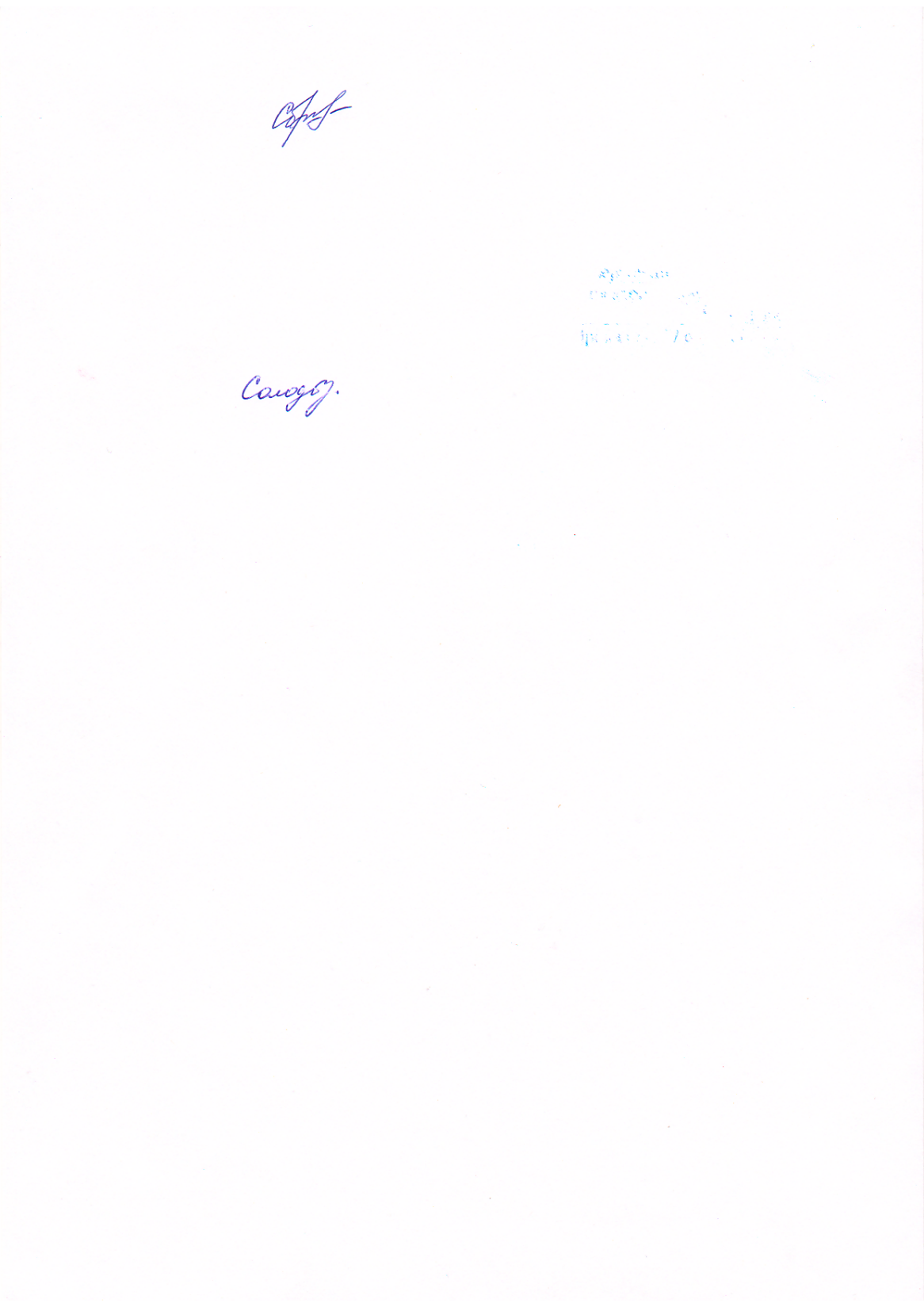 ___________________« 28   » августа 2017 гУТВЕРЖДЕНОприказом по школе №149от « 29    » августа 2017 г №ТемаКоличество часовКоличество часовКоличество часовФорма проведенияОбразовательный продукт№ТемаВсегоТеорияПрактикаФорма проведенияОбразовательный продукт1.Повторение основных вопросов курса химии 8 класс и введение в курс 9 класса1010Урок изучения нового материала, комбинированный урок, урок применения знаний и умений, практическая работа, контрольная работа,урок в нетрадиционной форме, интегрированный урокОпорные схемы, конспекты, тезисы, решение экспериментальных задач,серия лабораторных работ, практические работы, макеты, схемы2.Металлы22211Урок изучения нового материала, комбинированный урок, урок применения знаний и умений, практическая работа, контрольная работа,урок в нетрадиционной форме, интегрированный урокОпорные схемы, конспекты, тезисы, решение экспериментальных задач,серия лабораторных работ, практические работы, макеты, схемы3.Неметаллы22211Урок изучения нового материала, комбинированный урок, урок применения знаний и умений, практическая работа, контрольная работа,урок в нетрадиционной форме, интегрированный урокОпорные схемы, конспекты, тезисы, решение экспериментальных задач,серия лабораторных работ, практические работы, макеты, схемы4.Первоначальные представления об органических веществах1010Урок изучения нового материала, комбинированный урок, урок применения знаний и умений, практическая работа, контрольная работа,урок в нетрадиционной форме, интегрированный урокОпорные схемы, конспекты, тезисы, решение экспериментальных задач,серия лабораторных работ, практические работы, макеты, схемы5Повторение основных вопросов курса 9 класса44Урок изучения нового материала, комбинированный урок, урок применения знаний и умений, практическая работа, контрольная работа,урок в нетрадиционной форме, интегрированный урокОпорные схемы, конспекты, тезисы, решение экспериментальных задач,серия лабораторных работ, практические работы, макеты, схемыИтого68662Урок изучения нового материала, комбинированный урок, урок применения знаний и умений, практическая работа, контрольная работа,урок в нетрадиционной форме, интегрированный урокОпорные схемы, конспекты, тезисы, решение экспериментальных задач,серия лабораторных работ, практические работы, макеты, схемы№№ п/пТема урокаИзучаемые вопросыЭксперимент:Д. – демонстрационныйЛ. – лабораторныйТребования к уровню подготовкивыпускниковчасТипурокадомашнеезаданиедомашнеезаданиеДата план/фактичДата план/фактичПовторение основных вопросов курса 8 класса (10 часов)Повторение основных вопросов курса 8 класса (10 часов)Повторение основных вопросов курса 8 класса (10 часов)Повторение основных вопросов курса 8 класса (10 часов)Повторение основных вопросов курса 8 класса (10 часов)Повторение основных вопросов курса 8 класса (10 часов)Повторение основных вопросов курса 8 класса (10 часов)Повторение основных вопросов курса 8 класса (10 часов)Повторение основных вопросов курса 8 класса (10 часов)Повторение основных вопросов курса 8 класса (10 часов)1.1. Строение атомов. Периодический закон. Периодический закон Д. И. Менделеева. Периодическая система химических элементов Д. И. Менделеева – графическое отображение Периодического закона. Физический смысл номера элемента, номера периода и номера группы. Закономерности изменения свойств элементов в периодах и группах. Значение Периодического закона и периодической системы химических элементов Д.И. Менделеева.Знать/понимать: химические понятия:химический элемент, атом; основные законы химии: Периодический закон.Уметь называть: химические элементы по их символам; объяснять: физический смысл атомного (порядкового) номера химического элемента, номеров группы и периода, к которым элемент принадлежит в периодической системе Д. И. Менделеева; закономерности изменения свойств элементов в пределах малых периодов главных подгрупп.1комбинированный написать схемы строения атомов в рабочей тетради2.2. Химическая связь. Типы химической связи. Состав атома. Строение электронных оболочек атома первых 20 элементов периодической системы Д.И. Менделеева. Характер простого вещества; сравнение свойств простого вещества со свойствами простых веществ, образованных соседними по периоду элементами; аналогично для соседей по подгруппе. Состав и характер высшего оксида, гидроксида, летучего водородного соединения (для неметаллов). Генетические ряды металла и неметалла.Д. Получение и изучение характерных свойств основного и кислотного оксидов, оснований и кислот на примерах MgO и SO2, Mg(OH)2 и H2SO4.Знать/понимать: химические понятия: вещество, классификация веществ.Уметь называть: соединения изученных классов; характеризовать: химические элементы (от водорода до кальция) на основе их положения в периодической системе Д. И. Менделеева и особенности строения их атомов; определять: принадлежность веществ к определённому классу соединений; составлять: схемы строения атомов первых 20 элементов периодической системы Д. И. Менделеева.1комбинированныйнаписать схемы образования химической связи в рабочей тетради3.3. Закон сохранения массы вещества. Уравнения химических реакций.Химические свойства кислот, солей и оснований в свете ТЭД.Знать химические свойства кислот, солей и оснований в свете ТЭД и описывать ионными уравнениями.Уметь	составлять: полные и сокращенные уравнения реакций обмена. Обращаться с химической посудой, растворами кислот и щелочей.1комбинированныйзаписать уравнения реакций, расставить коэффициенты, решить задачу4.4. Основные классы неорганических веществ. Оксиды. Основания.Химические свойства амфотерных оксидов и гидроксидов.Знать основные классы неорганических соединений.Уметь характеризовать химические свойства оксидов, оснований.1комбинированныйповторить определения основных классов неорганических веществ5.5. Основные классы неорганических веществ. Кислоты. Соли. Выполнение упражнений на генетическую связь.Знать основные классы неорганических соединений.Уметь характеризовать химические свойства кислот, солей.1параграф 3 прочитать, составить генетическую цепочку.6.6. Окислительно-восстановительные реакции.Химическая формула, индекс, коэффициент, записи и чтение формул. Относительная атомная масса. Относительная молекулярная масса. Атомная единица массы.Знать окислительно-восстановительные реакции.Уметь: объяснять сущность реакций ионного обмена; характеризовать свойства основных классов неорганических в-в; определять возможность протекания реакций ионного обмена; составлять уравнения реакций.1составить электронный баланс к химическим реакциям7.7. Скорость химических реакций.Химическая формула, индекс, коэффициент, записи и чтение формул. Относительная атомная масса. Относительная молекулярная масса. Атомная единица массы.Знать химические реакции.Уметь: объяснять сущность реакций ионного обмена; характеризовать свойства основных классов неорганических в-в; определять возможность протекания реакций ионного обмена; составлять уравнения реакций.1прочитать параграф 5-6, ответить на вопросы8.8. Характеристика химического элемента по положению а Периодической системе.Обозначение химических элементов. Общее знакомство со структурой таблицы Д.И. Менделеева: периоды и группы.Знать Периодический закон.Уметь называть: химические элементы по их символу, периоды большие и малые, группы и подгруппы (главные и побочные).1прочитать параграф 1, ответить на вопросы,9.9. Характеристика химического элемента по кислотно-основным свойствам.Обозначение химических элементов. Общее знакомство со структурой таблицы Д. И. Менделеева: периоды и группы.Знать Периодический закон.Уметь называть: химические элементы по их символу, периоды большие и малые, группы и подгруппы (главные и побочные).1прочитать параграф 2, ответить на вопросы10.10. Генетические ряды металлов и неметаллов.Химическая формула, индекс, коэффициент, записи и чтение формул.Знать/понимать химическое понятие: химический элемент.Уметь объяснять: физический смысл порядкового номера химического элемента; характеризовать: состав атомов.1прочитать параграф 7-8, ответить на вопросыТема1. Металлы (22 часа)Тема1. Металлы (22 часа)Тема1. Металлы (22 часа)Тема1. Металлы (22 часа)Тема1. Металлы (22 часа)Тема1. Металлы (22 часа)Тема1. Металлы (22 часа)Тема1. Металлы (22 часа)Тема1. Металлы (22 часа)Тема1. Металлы (22 часа)11.1. Положение металлов в периодической системе. Физические свойства.Положение металлов в периодической системе химических элементов Д. И. Менделеева. Особенности строения атомов металлов. Металлическая кристаллическая решётка и металлическая химическая связь. Л. Образцы различных металлов.Знать положение металлов в ПС; физические свойства металлов.Уметь характеризовать положение металлов в периодической системе химических элементов Д. И. Менделеева и особенности строения их атомов.1комбинированныйпрочитать параграфы 9, ответить на вопросы12.2. Сплавы.Сплавы, их классификация, свойства и значение.Д. Образцы сплавов.Знать сплавы, их классификация, свойства и значение.Уметь классифицировать сплавы.1комбинированныйпрочитать параграф 10, ответить на вопросы13.3. Химические свойства металлов. Положение элементов металлов в П.С.Х.Э. Д. И. Менделеева. Строение атомов металлов. Общие химические свойства металлов.Знать/понимать химические понятия: окислитель и восстановитель, окисление и восстановление.Уметь составлять уравнения реакций восстановления металлов из их оксидов водородом, оксидом углерода (II), алюминием.1комбинированныйпрочитать параграф 11, ответить на вопросы14.4. Химические свойства металлов. Ряд активности металлов.Положение элементов металлов в П.С.Х.Э. Д. И. Менделеева. Строение атомов металлов. Общие химические свойства металлов.Знать/понимать химические понятия окислитель и восстановитель, окисление и восстановление.Уметь характеризовать связь между строением и свойствами металлов; использовать приобретенные знания для критической оценки информации о металлах, используемых в быту.1прочитать параграф 11, выполнить упражнения 15. 5. Металлы в природе. Общие способы получения металлов. Нахождение металлов в природе. Способы получения металлов: пиро-, гидро- и электрометаллургии.Знать/понимать химические понятия окислитель и восстановитель, окисление и восстановление.Уметь характеризовать связь между строением и свойствами металлов; использовать приобретенные знания для критической оценки информации о металлах, используемых в быту.1прочитать параграф 12, ответить на вопросы16.6. Обобщение сведений по теме: «Общие сведения о металлах».Положение элементов металлов в П.С.Х.Э. Д. И. Менделеева. Строение атомов металлов. Общие химические свойства металлов. Нахождение металлов в природе. Способы получения металлов: пиро-, гидро- и электрометаллургии.Знать/понимать химические понятия окислитель и восстановитель, окисление и восстановление.Уметь характеризовать связь между строением и свойствами металлов; использовать приобретенные знания для критической оценки информации о металлах, используемых в быту.1повторить параграфы 7-1217. 7. Контрольная работа. «Общие сведения о металлах».Нахождение металлов в природе. Способы получения металлов. Общие химические свойства металлов.Знать положение металлов в ПС; физические и химические свойства металлов. Знать сплавы, их классификация, свойства и значение.Уметь характеризовать связь между строением и свойствами металлов; использовать приобретенные знания для критической оценки информации о металлах, используемых в быту.1Выполнить задания в тетради.18.8. Анализ контрольной работы. Работа над ошибками.Работа над ошибками.1выполнить индивидуальные задания в тетради19.9. Коррозия металлов.Общие химические свойства металлов.Знать причину и признаки коррозии металлов.Уметь характеризовать связь между строением и свойствами металлов1прочитать параграф 13, ответить на вопросы20.10. Щелочные металлы. Положение в Периодической системе. Строение атома. Физически свойства. Строение атомов щелочных металлов. Щелочные металлы – простые вещества, их физические и химические свойства. Важнейшие соединения щелочных металлов – оксиды, гидроксиды и соли, их свойства и применение в народном хозяйстве. Д. Образцы щелочных металлов. Взаимодействие натрия, лития с водой; натрия с кислородом.Л. Ознакомление с образцами природных соединений натрия.Уметь называть соединения щелочных металлов (оксиды, гидроксиды, соли); объяснять закономерности изменения свойств щелочных металлов в пределах главной подгруппы; сходства и различия в строении атомов щелочных металлов; характеризовать щелочные металлы (литий, натрий, калий) по их положению в периодической системе химических элементов Д. И. Менделеева; использовать приобретённые знания в практической деятельности и повседневной жизни: NaCI – консервант пищевых продуктов.Знать связь между составом, строением и свойствами щелочных металлов; уравнения химических реакций, характеризующие свойства щелочных металлов, их оксидов и гидроксидов;1комбинированныйпрочитать параграф 14, ответить на вопросы, выполнить задания21.11. Щелочные металлы. Химические свойства. Способы получения. Строение атомов щелочноземельных металлов. Щелочноземельные металлы – простые вещества, их физические и химические свойства. Получение и применение оксида кальция (негашёной извести). Получение и применение гидроксида кальция (гашеной извести). Разновидности гидроксида кальция (известковая вода, известковое молоко).Д. Образцы щелочноземельных металлов. Взаимодействие кальция с водой; магния с кислородом. Л. Ознакомление с образцами природных соединений кальция.Уметь называть соединения щелочноземельных металлов (оксиды, гидроксиды, соли); объяснять закономерности изменения свойств щелочноземельных металлов в пределах главной подгруппы; сходства и различия в строении атомов щелочноземельных металлов; характеризовать щелочноземельные металлы по их положению в периодической системе химических элементов Д. И. Менделеева; связь между составом, строением и свойствами щелочноземельных металлов;Составлять уравнения химических реакций, характеризующие свойства щелочноземельных металлов, их оксидов и гидроксидов.1комбинированныйпрочитать параграф 14, ответить на вопросы, выполнить задания22.12. Бериллий. Магний и щелочноземельные металлы. Строение атома.Бериллий. Магний и щелочноземельные металлы. Строение атома.Знать свойства бериллия. Магния и щелочноземельных металлов. Строение атома.Уметь составлять химические уравнения.1прочитать параграф 15, ответить на вопросы23.13. Бериллий. Магний и щелочноземельные металлы. Свойства. Применение.Бериллий. Магний и щелочноземельные металлы. Свойства. Применение.Знать свойства бериллия. Магния и щелочноземельных металлов. Строение атома. Применение.Уметь составлять химические уравнения.1прочитать параграф 15, ответить на вопросы24.14. Алюминий. Строение атома. Свойства. Получение. Строение атома алюминия. Физические и химические свойства алюминия - простого вещества. Области применения алюминия. Природные соединения алюминия. Соединения алюминия - оксид и гидроксид, их амфотерный характер.Д. Получение гидроксида алюминия и его взаимодействие с растворами кислот и щелочей.Л. Ознакомление с образцами природных соединений алюминия.Уметь называть соединения алюминия по их химическим формулам; характеризовать алюминий по его положению в периодической системе химических элементов Д. И. Менделеева; физические и химические свойства алюминия; составлять уравнения химических реакций, характеризующие свойства алюминия.1комбинированныйпрочитать параграф 16, ответить на вопросы25.15. Алюминий. Химические свойства. Алюминий. Химические свойства.Знать химические свойства алюминия.1прочитать параграф 16, ответить на вопросы26.16. Алюминий. Соединения алюминия. Свойства и применение. Алюминий. Соединения алюминия. Свойства и применение.Знать.Соединения алюминия. Их свойства и применение.1прочитать параграф 16, ответить на вопросы27.17. Железо. Положение в периодической системе. Строение атома. Получение. Строение атома железа. Степени окисления железа. Физические и химические свойства железа – простого вещества. Области применения железа. Оксиды и гидроксиды железа. Генетические ряды Fe2+ и Fe3+. Важнейшие соли железа.Д. Получение гидроксидов железа (II) и (III).Л. Ознакомление с образцами природных соединений железа.Уметь называть соединения железа по их химическим формулам; характеризовать особенности строения атома железа по его положению в периодической системе химических элементов Д. И. Менделеева; физические и химические свойства железа, оксидов железа (II) и (III); области применения железа; составлять уравнения химических реакций, характеризующие свойства железа – простого вещества, оксидов железа (II) и (III).1комбинированныйпрочитать параграф 17, ответить на вопросы28.18. Железо. Свойства физические и химические. Железо. Свойства физические и химические.Знать физические и химические свойства железа.1прочитать параграф 17, ответить на вопросы29.19. Железо. Соединения. Свойства и применение. Железо. Соединения. Свойства и применение.Знать соединения железа, их свойства и применение.1прочитать параграф 17, ответить на вопросы30. 31.32. 20. Практическая работа   № 1 «Свойства металлов и их соединений».21. Обобщение знаний по теме: «Металлы».22. Контрольная работа по теме металлы.Уметь характеризовать химические свойства металлов и их соединений;Составлять уравнения химических реакций, характеризующие свойства металлов и их соединений; обращаться:с химической посудой и лабораторным оборудованием; использовать приобретённые знания в практической деятельности и повседневной жизни для: безопасного обращения с веществами.111Тема 2. Неметаллы (22 часа)Тема 2. Неметаллы (22 часа)Тема 2. Неметаллы (22 часа)Тема 2. Неметаллы (22 часа)Тема 2. Неметаллы (22 часа)Тема 2. Неметаллы (22 часа)Тема 2. Неметаллы (22 часа)Тема 2. Неметаллы (22 часа)Тема 2. Неметаллы (22 часа)Тема 2. Неметаллы (22 часа)Повт .п 5-1433.1. Неметаллы: атомы и простые вещества. Воздух. Кислород. Озон. Положение неметаллов в периодической системе химических элементов Д.И. Менделеева. Особенности строения атомов неметаллов. Электроотрицательность, ряд электроотрицательности. Кристаллическое строение неметаллов – простых веществ. Аллотропия. Физические свойства неметаллов. Состав воздуха.Д. Коллекция образцов неметаллов в различных агрегатных состояниях.Знать/понимать химическую символику: знаки химических элементов-неметаллов.Уметь называть химические элементы-неметаллы по их символам; объяснять: закономерности изменения свойств неметаллов в пределах малых периодов и главных подгрупп; характеризовать: неметаллы малых периодов на основе их положения в периодической системе химических элементов Д. И. Менделеева; особенности строения атомов неметаллов; связь между составом, строением (кристаллические решётки) и свойствами неметаллов – простых веществ; определять: тип химической связи в соединениях неметаллов.1комбинированныйпараграф 18, вопрос 1-534.2. Водород.Двойственное положение водорода в периодической системе химических элементов Д. И. Менделеева. Физические и химические свойства водорода, его получение, применение. Распознавание водорода.Знать/понимать химические понятия: химический элемент, атом, молекула, относительная атомная и молекулярная массы, окислитель и восстановитель, окисление и восстановление.Уметь объяснять двойственное положение водорода в периодической системе химических элементов Д.И. Менделеева; характеризовать: физические свойства водорода; химические свойства водорода в свете представлений об окислительно-восстановительных реакциях; составлять уравнения химических реакций, характеризующие свойства водорода; распознавать опытным путём: водород среди других газов; использовать приобретённые знания в практической деятельности и повседневной жизни для: безопасного обращения с водородом.1комбинированныйпараграф 19, вопрос 1-535.3. Галогены. Строение атомов галогенов и их степени окисления. Строение молекул галогенов. Физические и химические свойства галогенов. Применение галогенов и их соединений в народном хозяйстве.Д. Образцы галогенов – простых веществ.Знать/понимать химическую символику: знаки химических элементов-галогенов, формулы простых веществ – галогенов.Уметь объяснять закономерности изменения свойств галогенов в пределах главной подгруппы; характеризовать: особенности строения атомов галогенов; физические и химические свойства галогенов: взаимодействие с металлами, водородом, растворами солей галогенов; определять степень окисления галогенов в соединениях; тип химической связи в соединениях галогенов; составлять уравнения химических реакций, характеризующие свойства галогенов; использовать приобретённые знания в практической деятельности и повседневной жизни для: безопасного обращения с хлором.1комбинированныйпараграф 20, вопросы 1-336-37.4-5. Соединения галогенов.Галогеноводороды и их свойства. Галогениды и их свойства. Применение соединений галогенов в народном хозяйстве. Качественная реакция на хлорид-ион.Д. Получение хлороводорода и его растворение в воде. Образцы природных соединений хлора.Л. Качественная реакция на хлорид-ион.Знать/понимать химическую символику: формулы галогеноводородов, галогеноводородных кислот.Уметь называть соединения галогенов по их химических формулам; характеризовать химические свойства соляной кислоты; составлять химические формулы галогеноводородов и галогенидов; уравнения химических реакций, характеризующие свойства соляной кислоты и хлоридов; распознавать опытным путём соляную кислоту среди растворов веществ других классов; хлорид-ион среди других ионов; использовать приобретённые знания в практической деятельности и повседневной жизни для: критической оценки информации о применении в быту йода (спиртовой раствор) и поваренной соли.2комбинированныйпараграф 21, вопрос 1-338.6. Получение галогенов. Биологическое значение. Применение.Получение галогенов. Биологическое значение. ПрименениеЗнать/понимать химическую символику: формулы галогеноводородов, галогеноводородных кислот.Уметь называть соединения галогенов по их химических формулам; характеризовать химические свойства соляной кислоты; составлять химические формулы галогеноводородов и галогенидов;1параграф 22, вопрос 1-339.7. Кислород.Кислород в природе. Физические и химические свойства кислорода. Горение и медленное окисление. Получение и применение кислорода. Распознавание кислорода.Д. Горение серы и железа в кислороде. Получение кислорода разложением перманганата калия и пероксида водорода, собирание и распознавание кислорода.Знать/понимать химические понятия: химический элемент, атом, молекула, относительная атомная и молекулярная массы, окислитель и восстановитель, окисление и восстановление.Уметь объяснять строение атома кислорода по его положению в периодической системе химических элементов Д. И. Менделеева; характеризовать физические свойства кислорода; химические свойства кислорода: взаимодействие с простыми веществами (металлами и неметаллами), сложными веществами; определять тип химической связи в молекуле кислорода и в оксидах; степень окисления атома кислорода в соединениях; 1комбинированныйпараграф 23, вопрос 1-340.8. Сера и её соединения.Строение атома серы и степени окисления серы. Аллотропия серы. Химические свойства серы. Сера в природе. Биологическое значение серы, её применение (демеркуризация). Оксиды серы (IV) и (VI), их получение, свойства и применение. Сернистая кислота и её соли.Д. Взаимодействие серы с металлами и кислородом. Образцы природных соединений серы. Д. Получение оксида серы (IV), его взаимодействие с водой и со щёлочью.Знать/понимать химическую символику: формулы оксида серы (IV) и оксида серы (VI).Уметь объяснять строение атома серы по её положению в периодической системе химических элементов Д. И. Менделеева; закономерности изменения свойств элементов (кислорода и серы) в пределах главной подгруппы; характеризовать физические свойства серы; химические свойства серы (взаимодействие с металлами, кислородом, водородом) в свете представлений об окислительно-восстановительных реакциях; определять тип химической связи в соединениях серы; степень окисления атома серы в соединениях; составлять: уравнения химических реакций, характеризующие свойства серы;1комбинированныйпараграф 24, вопрос 1-541.9. Серная кислота.  Окислительные свойства серной кислоты. Свойства серной кислоты в свете теории электролитической диссоциации и окислительно-восстановительных реакций. Сравнение свойств концентрированной и разбавленной серной кислоты. Применение серной кислоты. Соли серной кислоты и их применение в народном хозяйстве. Качественная реакция на сульфат-ион.Д. Образцы важнейших для народного хозяйства сульфатов. Разбавление концентрированной серной кислоты. Свойства разбавленной серной кислоты.Л. Качественная реакция на сульфат-ион.Знать/понимать химическую символику: формулу серной кислоты.Уметь называть серную кислоту и сульфаты по их химическим формулам; характеризовать физические свойства концентрированной серной кислоты; химические свойства серной кислоты в свете теории электролитической диссоциации и окислительно-восстановительных реакций; народнохозяйственное значение серной кислоты и её солей; определять принадлежность серной кислоты и её солей к соответствующим классам неорганических соединений; составлять химические формулы сульфатов; использовать приобретённые знания в практической деятельности и повседневной жизни для: безопасного обращения с концентрированной серной кислотой (растворение).1комбинированныйпараграф 25, вопрос 1-542.10. Решение задач и упражнений. Обобщение изученного материала. 143.11. Азот. Аммиак.Строение молекулы азота, аммиака. Физические и химические свойства, получение, собирание и распознавание азота и аммиака.Д. Получение, собирание и распознавание аммиака. Растворение аммиака в воде и взаимодействие аммиака с хлороводородом.Знать/понимать химическую символику: формулу азота и аммиака.Уметь называть азот и аммиак по его химической формуле; характеризовать: физические и химические свойства; определять тип химической связи в молекуле аммиака; валентность и степень окисления атома азота в аммиаке; составлять уравнения химических реакций, характеризующие свойства аммиака (взаимодействие с водой, кислотами и кислородом); 1комбинированныйпараграф 27-28, вопрос1-344.12. Соли аммония.Состав, получение, физические и химические свойства солей аммония: взаимодействие со щелочами и разложение. Применение солей аммония в народном хозяйстве.Л. Распознавание солей аммония.Знать/понимать химические понятия: катион аммония.Уметь называть соли аммония по их химическим формулам; характеризовать химические свойства солей аммония; определять принадлежность солей аммония к определённому классу соединений; тип химической связи в солях аммония; составлять химические формулы солей аммония; уравнения химических реакций, характеризующие свойства солей аммония.1комбинированныйпараграф 29, вопрос 1-545.13. Кислородные соединения азота.Состав и химические свойства азотной кислоты как электролита. Особенности окислительных свойств концентрированной азотной кислоты. Применение азотной кислоты. Нитраты и их свойства. Проблема повышенного содержания нитратов в сельскохозяйственной продукции.Д. Взаимодействие концентрированной азотной кислоты с медью.Знать/понимать химическую символику: формулу азотной кислоты.Уметь характеризовать физические свойства азотной кислоты; химические свойства азотной кислоты в свете теории электролитической диссоциации и окислительно-восстановительных реакций; народнохозяйственное значение азотной кислоты; составлять уравнения химических реакций, характеризующие свойства разбавленной азотной кислоты;1комбинированныйпараграф 30, вопрос 1-546.14. Фосфор и его соединения. Строение атома фосфора. Аллотропия фосфора. Химические свойства фосфора. Применение и биологическое значение фосфора.Д. Образцы природных соединений фосфора. Получение белого фосфора из красного.Знать/понимать химическую символику: формулу фосфора и фосфорной кислоты.Уметь объяснять строение атома фосфора по его положению в периодической системе химических элементов Д.И. Менделеева; закономерности изменения свойств элементов (азота и фосфора) в пределах главной подгруппы; характеризовать химические свойства фосфора (взаимодействие с металлами, кислородом) в свете представлений об окислительно-восстановительных реакциях; определять тип химической связи в соединениях фосфора; составлять уравнения химических реакций, характеризующие свойства фосфора.1комбинированныйпараграф 31, вопрос 1-547.15. Углерод.Строение атома углерода. Аллотропия: алмаз и графит. Физические и химические свойства углерода.Д. Образцы природных соединений углерода.Знать/понимать химическую символику: формулу углерода и угольной кислоты.Уметь объяснять строение атома углерода по его положению в периодической системе химических элементов Д.И. Менделеева; характеризовать химические свойства углерода (взаимодействие с металлами, оксидами металлов, водородом, кислородом) в свете представлений об окислительно-восстановительных реакциях; составлять уравнения химических реакций, характеризующие свойства углерода.1комбинированныйпараграф 32, вопрос 1-548.16. Кислородные соединения углерода. Оксид углерода (II) или угарный газ: получение, свойства, применение. Оксид углерода (IV) или углекислый газ: получение, свойства, применение.Л. Получение углекислого газа и его распознавание.Знать/понимать химическую символику: формулы оксида углерода (II) и оксида углерода (IV).Уметь называть оксиды углерода по их химическим формулам; характеризовать физические свойства оксидов углерода; химические свойства оксида углерода (IV) (как типичного кислотного оксида); составлять уравнения химических реакций, характеризующие свойства оксида углерода (IV);1комбинированныйпараграф 33, вопрос 1-549.17. Кремний и его соединения.Строение атома кремния, сравнение его свойств со свойствами атома углерода. Кристаллический кремний: его свойства и применение. Оксид кремния (IV) и его природные разновидности. Кремниевая кислота и её соли. Значение соединений кремния в живой и неживой природе. Понятие силикатной промышленности.Д. Образцы природных соединений кремния. Образцы стекла, керамики, цемента.Л. Ознакомление с природными силикатами.Л. Ознакомление с продукцией силикатной промышленности.Знать/понимать химическую символику: формулы оксида кремния (IV) и кремниевой кислоты.Уметь называть оксид кремния (IV), кремниевую кислоту и её соли по их химическим формулам; характеризовать химические свойства оксида кремния (IV), кремниевой кислоты в свете теории электролитической диссоциации; народнохозяйственное значение силикатов; составлять химические формулы силикатов; уравнения химических реакций, характеризующие свойства кремния, оксида кремния (IV) и кремниевой кислоты.1комбинированныйпараграф 34, вопрос 1-550.18. Обобщение и систематизация знаний по теме «Неметаллы».Решение задач и упражнений.Подготовка к контрольной работе.параграф 18-3451. 19. Контрольная работа по теме: «Неметаллы».52.20. Решение экспериментальных задач по теме: «Подгруппа кислорода».Решение задач.Уметь характеризовать химические свойства соединений серы; составлять уравнения химических реакций, характеризующие свойства соединений серы; использовать приобретённые знания в практической деятельности и повседневной жизни для: безопасного обращения с веществами.1записи в тетради53.21. Экспериментальные задачи по теме: «Подгруппы азота и углерода».Решение задач.Уметь характеризовать химические свойства веществ, образованных элементами подгрупп азота и углерода;Составлять уравнения химических реакций, характеризующие свойства веществ, образованных элементами подгрупп азота и углерода;1записи в тетради54.22. Практическая работа № 2 «Получение, собирание и распознавание газов».Получение, собирание и распознавание газов.Уметь характеризовать способы получение, собирания и распознавания важнейших газов; составлять уравнения химических реакций получения газов; обращаться с химической посудой и лабораторным оборудованием; использовать приобретённые знания в практической деятельности и повседневной жизни для: безопасного обращения с веществами.1записи в тетрадиТема 3. Первоначальные представления об органических веществах (12 часов)Тема 3. Первоначальные представления об органических веществах (12 часов)Тема 3. Первоначальные представления об органических веществах (12 часов)Тема 3. Первоначальные представления об органических веществах (12 часов)Тема 3. Первоначальные представления об органических веществах (12 часов)Тема 3. Первоначальные представления об органических веществах (12 часов)Тема 3. Первоначальные представления об органических веществах (12 часов)Тема 3. Первоначальные представления об органических веществах (12 часов)Тема 3. Первоначальные представления об органических веществах (12 часов)Тема 3. Первоначальные представления об органических веществах (12 часов)П. 3155.1. Предмет органической химии.Вещества органические и неорганические. Особенности органических веществ. Причины многообразия органических соединений. Валентность и степень окисления углерода в органических соединениях. Теория химического строения органических соединений А. М. Бутлерова. Структурные формулы. Значение органической химии.Д. Модели молекул органических соединений.Знать/понимать химические понятия: вещество, классификация веществ.Уметь характеризовать строение атома углерода; связь между составом и строением органических веществ; определять валентность и степень окисления углерода в органических соединениях.1комбинированныйзаписи в тетради56.2. Предельные углеводороды (алканы)Строение молекул метана и этана. Физические свойства метана. Горение метана и этана. Дегидрирование этана. Применение метана.Д. Горение углеводородов и обнаружение продуктов их горения.Л. Изготовление моделей молекул метана и этана.Знать/понимать химическую символику: формулы метана и этана.Уметь называть метан и этан по их химическим формулам; характеризовать: связь между составом, строением и свойствами метана и этана; химические свойства метана (горение), этана (горение и дегидрирование); определять принадлежность метана и этана к предельным углеводородам; составлять уравнения реакций, характеризующие химические свойства метана и этана (горение, дегидрирование);1комбинированныйзаписи в тетради57.3. Непредельные углеводороды (алкены).Строение молекулы этилена. Двойная связь. Химические свойства этилена (горение, взаимодействие с водой, бромом). Реакция полимеризации.Д. Взаимодействие этилена с бромной водой и раствором перманганата калия.Знать/понимать химическую символику: формулу этилена.Уметь называть этилен по его химической формуле; характеризовать связь между составом, строением и свойствами этилена; химические свойства этилена (горение, взаимодействие с водой, бромом); уравнения реакций, характеризующие химические свойства этилена (горение, взаимодействие с водой, бромом).1комбинированныйзаписи в тетради58.4. Спирты.Спирты – представители кислородсодержащих органических соединений. Физические и химические свойства спиртов. Физиологическое действие на организм метанола и этанола.Д. Образцы этанола и глицерин. Качественная реакция на многоатомные спирты.Л. Свойства глицерина.Знать/понимать химическую символику: формулы метанола, этанола и глицерина.Уметь называть спирты (метанол, этанол, глицерин) по их химическим формулам; характеризовать связь между составом и свойствами спиртов; химические свойства метанола и этанола (горение); составлять уравнения реакций, характеризующие химические свойства метанола и этанола (горение);1комбинированныйзаписи в тетради59.5. АльдегидыКарбоновые кислоты.Уксусная кислота, её свойства и применение. Уксусная кислота – консервант пищевых продуктов. Стеариновая кислота – представитель жирных карбоновых кислоты.Д. Взаимодействие уксусной кислоты с металлами, оксидами металлов, основаниями и солями.Знать/понимать химическую символику формулы уксусной и стеариновой кислот.Уметь называть уксусную и стеариновую кислоту по их химическим формулам; характеризовать связь между составом, строением и свойствами кислот; химические свойства уксусной кислоты (общие с другими кислотами); составлять уравнения реакций, характеризующие химические свойства уксусной кислоты (общие с другими кислотами);1комбинированныйзаписи в тетради60. 6. Сложные эфиры.ЖирыЖиры в природе и их применение. Знать/понимать химическую символику формулы сложных эфиров и жиров.Уметь характеризовать нахождение в природе и применение жиров;1комбинированныйзаписи в тетради61.7. Аминокислоты.БелкиБелки, их строение и биологическая роль.Знать/понимать химическую символику: белки, аминокислоты.Уметь характеризовать нахождение в природе и применение белков и аминокислот;1комбинированныйзаписи в тетради62. 8. УглеводыГлюкоза, крахмал и целлюлоза (в сравнении), их биологическая роль. Калорийность белков, жиров и углеводов.Д. Качественная реакция на крахмал. Горение белков. Цветные реакции белков.Л. Взаимодействие крахмала с йодом.Знать/понимать химическую символику углеводородов.Уметь характеризовать состав, физические свойства и применение глюкозы, крахмала и целлюлозы; физические свойства белков и их роль в организме.1комбинированныйзаписи в тетради63.9. ПолимерыИскусственные и синтетические пластмассы и волокна.Знать/понимать химическую символику: искусственные и синтетические пластмассы и волокна.Уметь распознавать виды искусственных и синтетических полимеров (пластмасс и волокон).1комбинированныйзаписи в тетради64.10. Обобщающий урок по теме: «Первоначальные представления об органических веществах».1записи в тетрадиОбобщение знаний по химии за курс основной школы (4 часа)Обобщение знаний по химии за курс основной школы (4 часа)Обобщение знаний по химии за курс основной школы (4 часа)Обобщение знаний по химии за курс основной школы (4 часа)Обобщение знаний по химии за курс основной школы (4 часа)Обобщение знаний по химии за курс основной школы (4 часа)Обобщение знаний по химии за курс основной школы (4 часа)Обобщение знаний по химии за курс основной школы (4 часа)Обобщение знаний по химии за курс основной школы (4 часа)Обобщение знаний по химии за курс основной школы (4 часа)П.36-3765.1. Периодический закон и периодическая система химических элементов Д. И. Менделеева в свете учения о строении атома.Периодический закон Д. И. Менделеева. Периодическая система химических элементов Д. И. Менделеева – графическое отображение Периодического закона. Физический смысл номера элемента, номера периода и номера группы. Закономерности изменения свойств элементов в периодах и группах. Значение Периодического закона и периодической системы химических элементов Д.И. МенделееваЗнать/понимать химические понятия: химический элемент, атом; основные законы химии: Периодический закон.Уметь называть химические элементы по их символам; объяснять физический смысл атомного (порядкового) номера химического элемента, номеров группы и периода, к которым элемент принадлежит в периодической системе Д. И. Менделеева; закономерности изменения свойств элементов в пределах малых периодов главных подгрупп.1комбинированныйпараграф 3666.2. Строение веществ.Типы химических связей, типы кристаллических решёток. Взаимосвязь строения и свойств веществ.Д. Кристаллические решётки алмаза и графита.Знать/понимать химические понятия: атом, молекула, ион, химическая связь.Уметь характеризовать связь между составом, строением и свойствами веществ; определять тип химической связи в соединениях.1комбинированныйпараграф 3767. 3. Классификация химических реакций.Классификация химических реакций по различным признакам (число и состав реагирующих и образующихся веществ; тепловой эффект; использование катализатора; направление; изменение степеней окисления атомов).Знать/понимать химическую символику: уравнения химических реакций; химические понятия: химическая реакция, классификация реакций.Уметь определять типы химических реакций; возможность протекания реакций ионного обмена; составлять уравнения химических реакций.1комбинированныйпараграф 3868.4. Классификация веществ.Простые и сложные вещества. Генетические ряды металла, неметалла. Оксиды (основные и кислотные), гидроксиды (основания и кислоты), соли: состав, классификация и общие химические свойства в свете теории электролитической диссоциации и представлений об окислительно-восстановительных реакциях.Знать/понимать химическую символику: формулы химических веществ; химические понятия: вещество, классификация веществ, электролит и неэлектролит, окислитель и восстановитель.Уметь называть соединения изученных классов; объяснять сущность реакций ионного обмена; характеризовать химические свойства простых веществ и основных классов неорганических соединений; определять состав веществ по их формулам; принадлежность веществ к определённому классу соединений; составлять формулы неорганических соединений изученных классов.2комбинированныйпараграф 39НаименованиеПоказательАвтоматизированное рабочее место учителяПК, мультимедийный проктор, интерактивная доска, документ-камера, система интерактивного голосования, принтер.Программное обеспечение: ОС, офисный пакет, интерактивная среда Smart или аналог, ПО для голосования, ПО для сетевого компьютерного тестирования.Автоматизированное рабочее место ученикаПерсональный компьютер (ноутбук) привлекается из мобильного класса общего пользования.Набор программ для выполнения поставленных задач.Химические реактивыНабор 1 НО "Кислоты" Набор 2 НО "Кислоты" Набор 3 НО "Гидроксиды"Набор 4 НО "Оксиды металлов" Набор 5 НО "Металлы" Набор 6 НО "Щелочные и щелочно - земельные металлы" Набор 7 Н "Огнеопасные вещества"Набор 8 НО "Галогены" Набор 9 НО "Галогениды" Набор 10НО "Сульфаты, сульфиты, сульфиды". Набор 11НО "Карбонаты" Набор 12НО "Фосфаты. Силикаты"Набор 13НО "Роданиды, Ацетаты" Набор 14 НО "Соединения марганца" Набор 15НО "Соединения хрома" Набор 16НО "Нитраты"Набор 17НО "Индикаторы" Набор 18 Н "Минеральные удобрения" Набор 19 О "Углеводороды" Набор 20 О "Кислородсодержащие органические вещества" Набор 21 О "Кислоты органические" Набор 22 О "Углеводы. Амины" Набор 23 О "Образцы органических веществ"СтендыИнтерактивный стенд «Периодическая система»;Интерактивный стенд «Таблица растворимости»;Коллекция «Образцы простых вществ»Коллекции. Раздаточный материалАлюминийВолокна КВ-2Каменный уголь и продукты его переработкиКаучукМеталлы и сплавы КМСНефть и важнейшие продукты ее переработкиПластмассыРаздаточный материал к коллекции "Минералы и горные породы"Стекло и изделия из стеклаТопливоШкала твердости\демонДемонстрационные моделиКристаллическая решетка алмазаКристаллическая решетка графита Кристаллическая решетка железа Кристаллическая решетка магния Кристаллическая решетка меди Кристаллическая решетка оксида углерода (IV) Кристаллическая решетка поваренной соли Кристаллическая решетка йода Кристаллическая решетка льда Набор моделей атомов для составления моделей молекул со стержнями Набор для моделирования строения атомов и молекул Набор моделей заводских химических аппаратов Набор трафаретов моделей атомов Набор для составления объемных моделей молекулЛабораторные моделиНабор моделей атомов со стержнями для составления моделей молекулПриборыАппарат для дистилляции воды Весы технические 2-го класса с гирямиКомплект электроснабжения кабинета химии КЭХ-10 Плитка электрическая ПЛ-300 Шкаф сушильныйАппарат для получения газов АКТ-500 Баня комбинированная БКЛ Бюретка 50 мл Газометр Г-5 Горелка универсальная ГУ Комплект ареометров учебныхКомплект приборов для проведения реакций в замкнутой системе: Набор для опытов по химии с электрическим током Аппарат для проведения химических реакций Преобразователь высоковольтныйПрибор для иллюстрации зависимости скорости химической реакции от условий Прибор для окисления спирта над медным катализатором Прибор для определения состава воздуха Прибор для получения галоидоалканов (демонстрационный) Прибор для получения галоидоалканов (лабораторный) лабораторныйВесы учебные с гирями ВГУ-1 Источник тока - пьезоэлектрический Нагреватель лабораторный школьный электрический Прибор для получения газов ППГПрибор для по лучения и сбора газов N 1 (вытеснением воздуха) Прибор для по лучения и сбора газов N 2 (над водой) Спиртовка лабораторная СЛПосуда для демонстрационных и лабораторных опытовБанка с крышкой 30-50 мл Капельница для однократной дозировки Колпак стеклянный с тубусом наверху Колпак стеклянный с кнопкой и рантом Комплект воронок конусообразных: Воронка простая конусообразная, диаметр 56 мм Воронка простая конусообразная с коротким стеблем, диаметр 75 мм Воронка простая конусообразная с коротким стеблем, диаметр 100 мм Воронка простая N 2 для порошков Комплект воронок цилиндрических:Воронка делительная цилиндрическая на100 мл Воронка делительная цилиндрическая на250 мл Воронка капельная 50 мл Комплект колб конических Колба коническая КН-50 - 14,5 Колба коническая КН-100 - 18,8 Колба коническая КН-250 - 29 Колба коническая КН-500 - 29 Колба коническая КН-1000- 29 Комплект колб круглодонных: Колба круглодонная КК-50 - 14,5 Колба круглодонная КК-250 Колба круглодонная КК-500 - 29 Колба для перегонки круглодонная ПКВ- 250 Колба для перегонки круглодонная ПКВ-500 Комплект колб плоскодонных Колба плоскодонная П-50 - 14,5Колба плоскодонная П-250 Колба плоскодонная П-500 - 34 Колба плоскодонная П-1000 - 34 Комплект мензурок: Мензурка50 мл Мензурка250 мл Мензурка500 мл Мензурка1000 мл Комплект пробирок Пробирка ПХ-14 Пробирка ПХ-16 Пробирка ПХ-21 Пробирка градуированная 15 мл Комплект промывных склянок Склянка двугорлая С-2Г 500 Склянка для промывания газа (Тищенко) Склянка с насадкой СН-200 (Дрекселя)Комплект склянок для хранения растворов, реактивов: Склянка с пипеткой для взятия растворов из полубелого стекла 30-50 мл - Склянка с пипеткой для взятия растворов из темного стекла 30-50 мл Склянка из полубелого стекла, 250 мл Склянка из темного стекла 250 мл Склянка с нижним тубусом СТРП 1,5 л Комплект стаканов: Стакан высокий ВН-50 мл Стакан высокий ВН-150 мл Стакан высокий с носиком1000 мл Стакан высокий с носиком, 400 мл Стакан высокий ВН-600 Стакан низкий НН-250 Комплект цилиндров: Цилиндр измерительный с носиком, 50 мл Цилиндр измерительный с носиком, 100 мл Цилиндр измерительный с носиком, 250 млЦилиндр измерительный с носиком, 500 мл Цилиндр измерительный с носиком, 1000 мл Комплект чаш кристаллизационных: Чаша коническая с обручем ЧКО, 125 мм Чаша коническая с обручем, ЧКО 190 мм Чаша кристаллизационная 310 мл Эксикатор без крана 3-250 мл Аллонж изогнутый Доска для сушки лабораторной посуды Комплект для демонстрационных опытов по химии универсальный КДОХУ* Комплект керамических изделий (для демонстрационных и лабораторных опытов):Пластина для капельного анализа Прокладка огнезащитная ПОЛПрокладка огнезащитная ПОД-1 Прокладка огнезащитная ПОД-2 Комплект шпателей и ложек для веществ: Ложка N 1 - дозатор Ложка N 2 Ложка N 3 Шпатель фарфоровый N 2 Шпатель фарфоровый N 3- Комплект кранов: Кран однохододовой 2,5 К1ХА Кран спускной, 2,5 Комплект металлических изделий для демонстрационных и лабораторных опытов: Зажим винтовой Зажим пружинный 3Пр Зажим пробирочный Ложка для сжигания веществМедная спираль с держателем Нихромовая петля с держателем:•	для демонстраций; •	для самостоятельных работ Набор сверл Нож для точки сверл. Набор соединительных трубок: Трубка соединительная ТС-У6 Трубка соединительная ТС-Т Набор хлоркальциевых трубок: Трубка хлоркальциевая дугообразная ТХ-УО-200 Трубка хлоркальциевая дугообразная ТХ-УО-100 Трубка хлоркальциевая с одним шаром ТХ-11-30-150 Комплект стеклянных трубок комбинированный Набор изделий из фарфора и фаянсаСтупка N 1 с пестиком Ступка N 3 с пестиком Ступка N 5 с пестиком Тигель низкий N 6 с крышкой Тигель N 1 Чаша выпарительная N 1 Чаша выпарительная N 5 Треугольник для тигля N 6 Треугольник для тигля N 1 Набор деталей для установок, иллюстрирующих химические производства НДХП-2М Набор посуды для реактивов НПР Набор посуды и принадлежностей для работы с малыми количествами веществ НПМ* Набор принадлежностей для монтажа простейших приборов по химии НПХЛ*Набор-укладка для раздаточного материала НРМХ* Набор резиновых принадлежностей для химической лаборатории Столик подъемныйШтатив для демонстрационных пробирокШтатив для пробирок ШП Штатив лабораторный ШЛБ Штатив лабораторный химический ШЛХ Щипцы тигельныеЕрши для мытья посуды, Напильник трехгранный, Наборы пробок, Ножницы, Очки защитные, Перчатки резиновые, Пробкомялка Стенд с комплектом противопожарного инвентаря Укладки для демонстрационной химической посуды Экран защитный Подставка для переливания реактивов Резиновая пробка N 14,5 с держателем Резиновая пробка N 19 с держателем ПЕЧАТНЫЕ ПОСОБИЯТаблицыСправочно-инструктивные таблицы по химииСерия включает три группы таблиц.1.	Справочные таблицы: •	периодическая система химических элементов Д.И. Менделеева (короткая форма), •	растворимость кислот, оснований, солей в воде, •	окраска индикаторов в различных средах, •	электрохимический ряд напряжений металлов. 2. Инструктивные таблицы по различным операциям и правилам их безопасного выполнения.3. Таблицы с правилами безопасной работы в кабинете химии и знаками по технике безопасности.Таблицы по неорганической химииТаблицы по химическим производствам Таблицы по металлургии Таблицы по органической химииВидеофильмыАлюминий АзотБелки А.М. Бутлеров и теория строения органических веществ Важнейшие продукты нефтепереработки Великие ученые химики Виды химической связи. Строение вещества.Вода Водород Воздух Галогены Дисперсные системы Жизнь и научная деятельность М.В. Ломоносова Жизнь и научная деятельность Д.И. МенделееваКаучук Кислород Металлургия чугуна и стали Минеральные удобрения Периодический закон Д.И. Менделеева Производство аммиакаПолучение и применение серной кислоты Реакции органических веществ Строение молекулы бензола. Углеводы Углерод Химические реакции неорганических веществ Химические элементы(кремний, сера, фосфор, фтор)Дополнительное оборудованиеПолевая водная аналитическая лаборатория «НКВ»Полевая почвенная лаборатория «Пчелка»Цифровой стереомикроскоп «Альтами 870-Е» + ПО захвата и обработки изображенийИзмерительный комплекс «Естествознание»